REHBER ÖĞRETMENLERİN MESLEKİ İHTİYAÇLARININ BELİRLENMESİ EDİRNE İNCELEMESİ1. GİRİŞTürk Milli Eğitim Sisteminin temel amaçlarından biri “Türk Milletinin bütün fertlerini beden, zihin, ahlak, ruh ve duygu bakımlarından dengeli ve sağlıklı şekilde gelişmiş bir kişiliğe ve karaktere, hür ve bilimsel düşünme gücüne, geniş bir dünya görüşüne sahip, insan haklarına saygılı, kişilik ve teşebbüse değer veren, topluma karşı sorumluluk duyan; yapıcı, yaratıcı ve verimli kişiler olarak yetiştirmektir” (MEB, 1973). Benzer amaç Rehberlik ve Psikolojik Danışma (RPD) Hizmetleri Yönetmeliği’nde de yer almakta, “Türk Eğitim Sisteminin genel amaçları çerçevesinde eğitimde rehberlik ve psikolojik danışma hizmetleri temelde; öğrencilerin kendilerini gerçekleştirmelerine, eğitim sürecinden yetenek ve özelliklerine göre en üst düzeyde yararlanmalarına ve gizilgüçlerini en uygun şekilde kullanmalarına ve geliştirmelerine yöneliktir. Öğrencilere yönelik olarak düzenlenen her türlü rehberlik ve psikolojik danışma hizmetleri bu amaçlar doğrultusunda bütünleştirilerek verilir.” (MEB, 2009) olarak ifade edilmektedir (Tarhan, 2017). Çağımızda eğitimin amacı, bireyler arasındaki farklılıkları göz önüne alarak, öğretimi bireylerin ihtiyaçlarına uydurmaktır. Ancak, toplumsal değişme hızının gittikçe artması üzerine, bireylerin bilgili ve halihazır topluma uyum gösteren kimseler olarak değil, hızla değişen ve karmaşık hale gelen toplumda, ortaya çıkmakta olan sorunlarla baş edebilecek ve durmadan değişen çevresine uyum gösterebilecek kimseler olarak yetiştirilmeleri gereği daha çok hissedilmektedir. Bu nedenle artık okullarda bireylere, geçmişin ve bugünün sorunlarına bulunmuş çözümleri aktarma yanında, belki daha da önemli olarak onların problem çözme güçlerinin geliştirilmesi amacına da yer verilmeye başlanmıştır. Bu anlamda da eğitim sistemi içinde Rehberlik Hizmetlerinin önemi ortaya çıkmıştır (Bakioğlu, 2005; Kuzgun, 1997: 16). Rehberlik konusunda çeşitli tanımlar yapılmıştır. Kepçeoğlu (2001, s.13) rehberliği; “bireyin kendini anlaması, problemlerini çözmesi, gerçekçi kararlar alması, kapasitelerini kendine en uygun şekilde geliştirmesi, çevresine dengeli ve sağlıklı bir uyum yapması ve böylece kendini gerçekleştirmesi için uzman kişilerce bireye verilen psikolojik yardım”, Kuzgun (1988, s.5) ise “bireye kendini anlaması, çevresindeki olanakları tanıması ve doğru tercihler yaparak kendini gerçekleştirebilmesi için yapılan sistematik ve profesyonel bir yardım süreci” olarak tanımlamıştır. Erkan (2015) rehberlik tanımında yer alan kendini gerçekleştirme kavramını ve arkasındaki kuramı çeşitli açılardan eleştirerek, bu kavramı temel alan tanımların özellikle kültürel farklılıkları yansıtması açısından zayıflıklarını vurgulamıştır (Tarhan, 2015).Erkan’a (2015) göre; Rehberlik ya da psikolojik danışma; insanların gerek içinde bulundukları yaşam dönemindeki, gerekse daha sonraki dönemlerde yüklenecekleri, kendilerine, topluma ve doğaya yönelik sorumluluklarını yerine getirebilmeleri için gerekli nitelikleri kazanmalarına ve varsa söz konusu sorumlulukları yerine getirmelerini engelleyen sorunlarını çözmelerine yardım etmeyi amaçlayan profesyonel bir ilişki sürecidir (Tarhan, 2015).Tanımlar incelendiğinde rehberliğin bireyin tüm yönleri ile sağlıklı gelişmesi, yaşamı ile ilgili karar alabilmesi, yaşadığı çevreye uyum sağlaması, insan olmanın bir gereği olarak sorumluluklarının farkında olması ve yerine getirmesi gibi kavramlar üzerinde durulduğu görülmektedir. Psikolojik danışma ve rehberlik hizmetleri bireyi güçlendiren, sorunlarını yapıcı bir şekilde çözmesi, üretici olması ve hayattan keyif alması için destek sağlayan bir ruh sağlığı hizmetidir. Özellikle okullar bu hizmetin gelişimsel ve önleyici bağlamda sunulduğu temel kurumlardır. Sosyal, ekonomik, politik ve teknolojik gelişmeler eğitim sürecini etkilemekte, akademik bilginin yanı sıra karşılaştığı problemleri çözebilen, etkili iletişim kurabilen, kendine güvenli, hak ve sorumluluklarının farkında olan ve teknolojiyi etkili kullanan bireyler yetiştirmek hedeflenmektedir. Öğrencilerin bu becerileri edinebilmeleri, gelişim sürecinde karşılaşabilecekleri sorunları, aileleri ile yaşadıkları problemleri vb. çözebilmeleri için desteğe ihtiyaçları vardır. Bu hizmetleri sunabilecek kişi rehber öğretmendir (Okul psikolojik danışmanı). Rehber öğretmenler aynı zamanda velilerin de çocukları ile ilgili sorunlarında ilk adımda başvurabilecekleri kişilerdir (Tarhan, 2015).Okul psikolojik danışmanları psikolojik danışma ve rehberlik hizmeti sunarak gençlere yaşamlarındaki değişimlerde başarılı olmaları için önemli bir destek ve yardım sağlamakta (Ooi, Wan Jaafar ve Baba, 2016), okullardaki ekosistemin düzenli bir şekilde sürdürülmesinde başlıca ortaklardan biri olarak yer almaktadırlar (Low, Kok, Lee,2013; Tarhan, 2015).Rehber öğretmenlerin yaşadığı önemli bir sorun da mesleklerini uygularken ihtiyaç duydukları konularda yeterli süpervizyon desteğini alamıyor olmalarıdır. Sexton’un da makalesinde belirttiği gibi okullarda rehberlik hizmetine duyulan ihtiyaç her geçen gün artmaktadır. Buna paralel olarak alana ilişkin araştırmalar giderek daha fazla önem kazanmakta ve yeni yöntemler geliştirilerek literatüre eklenmektedir. İyi bir rehber öğretmenin kendini geliştirebilmesi için alandaki bu gelişmelerden haberdar olması gerekmektedir (Bakioğlu, 2005; Sexton, 1998: 2-4).Page ve diğerleri yaptıkları niceliksel çalışmalarında rehber öğretmenlerin % 63’ünün süpervizyon ihtiyacı duyduklarını belirtmişlerdir. Rehber öğretmenlerin süpervizyona ihtiyaç duymalarındaki temel nedenleri ise Page ve diğerleri makalelerinde danışanın problemleri karşısında uygun davranış sergileyebilme, kişisel becerilerini geliştirebilme ve yeni teknikleri öğrenme ve tanı koyma becerilerini güçlendirebilme olarak sıralamışlardır (Page ve diğerleri, 2001: 142-151). Öğretmenlerin, her zaman dile getirdikleri süpervizyon ihtiyacını gidermek ve özellikle mesleğe yani başlayan öğretmenlerin uyum sürecini kolaylıkla atlatabilmelerini sağlamak amacıyla Ohio’da bulunan devlet okulları “Peer Assistance and Review (PAR)” isimli bir eğitim programı plânlayıp uygulamaya sokmuşlardır. PAR eğitimine katılan yeni öğretmenler, katılmayanlara göre uyum sürecini kolaylıkla atlatmışlar, daha az problem yaşamışlar ve mesleklerine yönelik daha az olumsuz duyguya kapılmışlardır. Ohio State University tarafından da desteklenen program Amerikan Eğitim Derneği’nin Eğitimde Mükemmellik ödülünü de almıştır (Bakioğlu, 2005; Stroot, 1998: 37-38).Araştırmanın AmacıBu araştırmanın amacı bölgemizde bulunan rehber öğretmenlerin eğitim ihtiyaçlarını ve almış oldukları eğitimleri belirlemektir. Veri Toplama AraçlarıVeri toplama aracı olarak ekte yer alan görüşme soruları kullanılacaktır.BulgularAraştırmaya katılan psikolojik danışmanlardan 20’si lisans, 4’ü yüksek lisans, 1’i ise doktora mezunudur. Daha önce görev aldıkları kurumlar ise aşağıdaki tabloda verilmiştir. 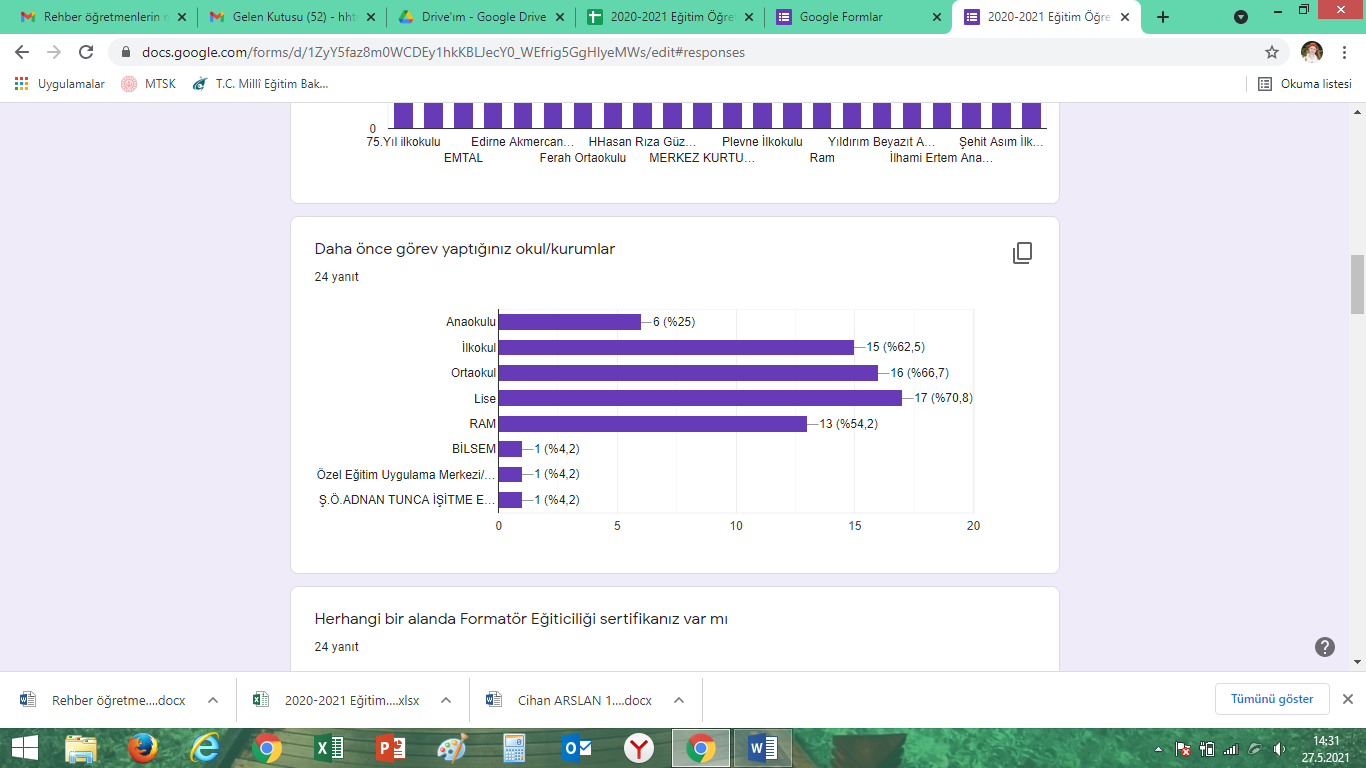 Araştırmaya katılan psikolojik danışmanlardan 6’sı (%25) daha önce anaokulunda, 15’i (%62,5) ilkokulda, 16’sı (%66) ortaokulda, 17’si (%70) lisede, 13’ü (%54) RAM’da, 1’i (%4) BİLSEM’de, 2’si (%8) özel eğitim okulunda görev yapmıştır. 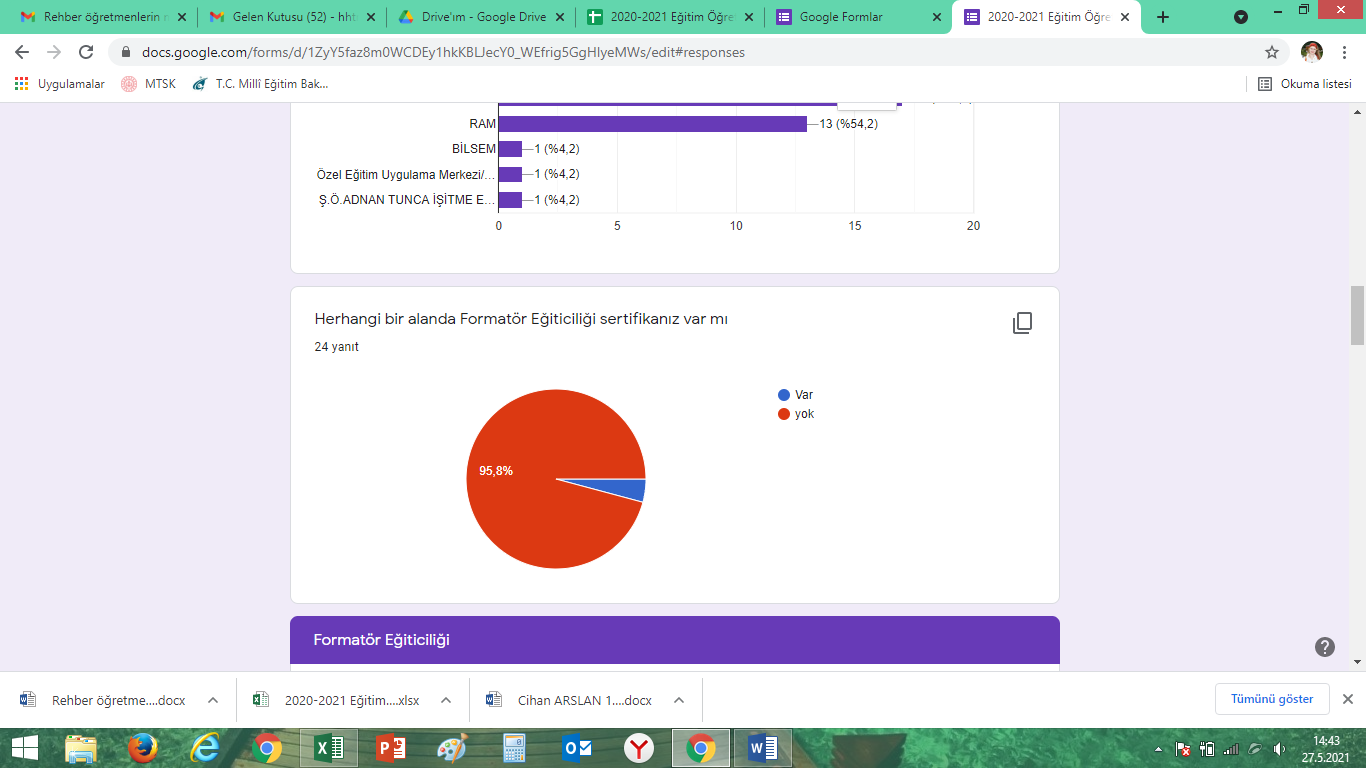 Araştırmaya katılan psikolojik danışmanlardan 1’inin Wnw zeka testi eğitici eğitimi sertifikası bulunmaktadır. 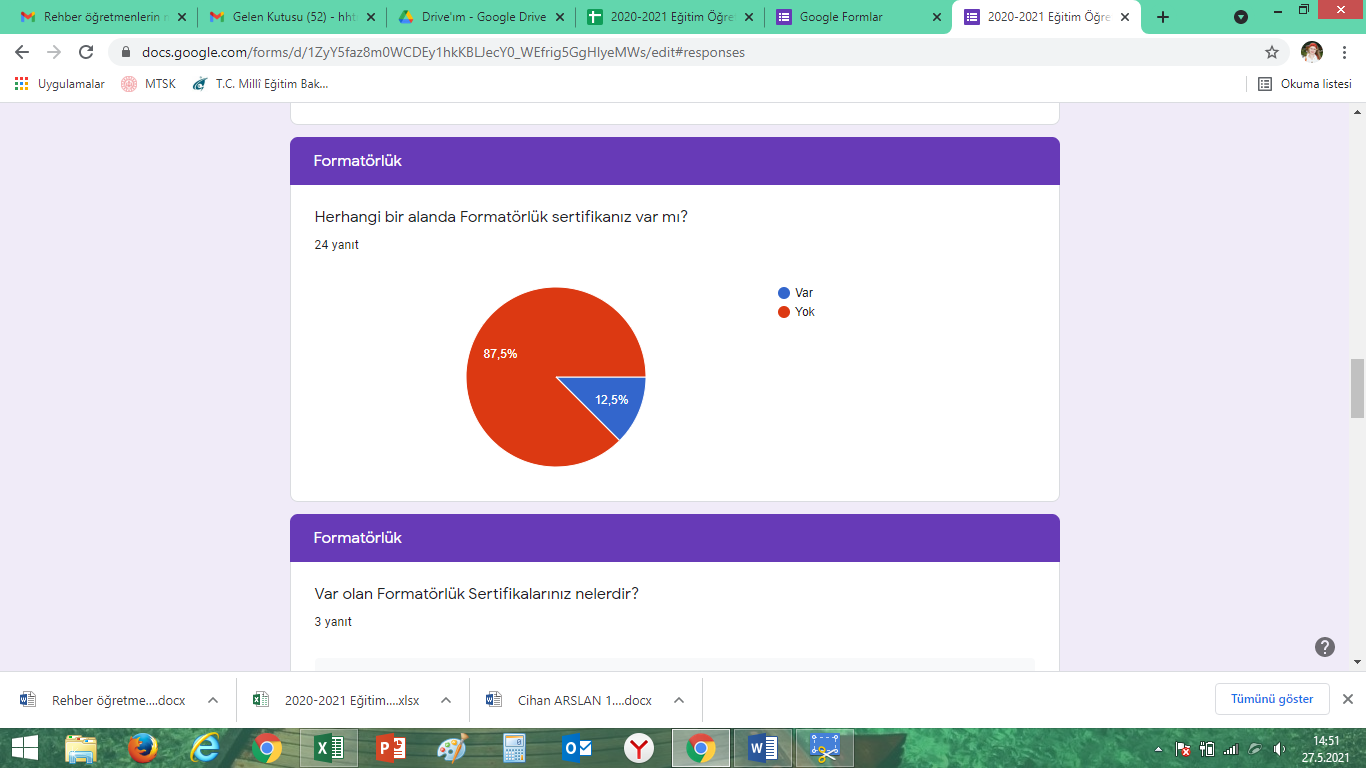 Araştırmaya katılan psikolojik danışmanlardan 1’inin Wnw testi ve 2’sinin Tbm sertifikası bulunmaktadır. Araştırmaya katılan psikolojik danışmanların özel veya MEB'den aldığı hizmetiçi eğitimler ise şu şekildedir:Özel eğitimİlkyardım Kursu, Odyiometre kullanma kursu, Bilgisayar Kullanma KursuStandford Binet Zeka Testi Travma Kriz ve Yas Danışmanlığı Üstün Zekalılarda Psikolojik SağlamlıkBağımlılıkla Mücadele kursu, kapsayıcı eğitim şiddete maruz kalmış çocuklarla çalışma kursu, psikososyal destek programı uygulayıcı egitimi kursu, biyometrik yüz okuma ve profil tanımlama egitimi, mindfulness (bilinçli farkındalık) eğitimi, masal anlaticiligiMasal anlatıcılığı, Eğitim koçluğu, Zeka Oyunları, OBM, Psikososyal Destek Programı, Web2.0 araçları,Asis zeka testi1)Psikososyal Destek Programı Uygulayıcı Eğitimi Kursu 2)Özel Yetenekliler Destek Odası Farkındalık Semineri 3)Kapsayıcı Eğitim Engeli Olan Çocuklarla Çalışma Kursu 4)Çocuk Koruma Kanunu Danışmanlık Tedbiri Kararları Uygulayıcı Kursu 5)Özel Eğitim Semineri 6)e-rehberlik Modülü Kullanım Semineri 7) Çalışanların Temel İş Sağlığı ve Güvenliği Eğitimi Kursu 8)Taşınır Kayıt Yönetim Sistemi Semineri 9)Eylem Araştırması Semineri 10)Özel Eğitimde BEP Geliştirme Semineri 11)Rehberlik Hizmetleri Semineri 11)Bağımlılıkla Mücadele Kursu 12)Bilgisayar ve İnternet Kullanım Kursu 13)Sivil Savunma Kursu 14) Özel Eğitim Kursu-Abant İzzet Baysal Üniversitesi 15)Okul Psikolojik Danışmanlığı Sempozyumu-İstanbul Aydın Üniversitesi1.zeka oyunları 1 ve 2, dijital dönüşüm, web 2.0 araçları ile dijital öğretim materyali hazırlama, uzaktan eğitim, tasarım ve yönetim becerilerinin geliştirilmesiÖğrenci koçluğu kursuTBMTKT Test EğitimiRobotik -KodlamaÖğrenci KoçluğuPsikososyal Destek EğitimiBağımlılıklar Mücadele-Eğitim Koçluğu-Psikososyal Destek Programı-Danışmanlık Tedbiri-Kapsayıcı Eğitim Engeli Olan Çocuklarla Çalışma-7_19 Aile eğitim-Rehberlik kursu, Bağımlılıkla Mücadele Kursu ,Çocuk Koruma Kanunu Danışmanlık Tedbiri Kararları Uygulayıcı Yetiştirme Kursu, Eğitim Engeli Olan Çocuklarla Çalışma Kursu, Eğitim Koçluğu Kursu,Psikososyal Destek Programı Uygulayıcı Eğitimi Kursu, Öğrenci Tanıtım Teknikleri Semineri, Rehberlik Anlayışı Kazandırma SemineriWisc-R WNVEğitim koçluğu ,stajyerlik uygulamaları,7/19 yaş aile eğitimi uygulayıcı eğitimi, danışmanlık tedbiri uygulayıcı eğitimi, zekâ oyunları, transaksiyonel analizAçev Baba Destek Eğitimi.Türk İşaret diliEğitim koçluğu kursu, Aday öğretmenlerin eğitimi kursu, kapsayıcı eğitim kapsamında okulöncesi ve sınıf öğretmenlerinin rehberlik becerilerinin geliştirilmesi eğitici eğitimi kursu, kapsayıcı eğitim kapsamında şiddete maruz kalmış çocuklarla çalışma kursu, Psikosoyal destek programı uygulayıcı eğitim kursu, Belletmen eğitimi kursu, Üniversite tercihi kursu, Çocuk koruma kanunu Danışmanlık tedbiri kararları uygulayıcı eğitimi kursu, Çalışanların temel iş sağlığı ve güvenliği eğitimi kursu. Öğrenen lider öğretmen semineri, Fatih projesi güvenli internet kullanımı semineri, Madde bağımlılığı ile mücadele için eğitici eğitimi kursu, 0-19 yaş aile eğitimi uygulayıcı eğitimi kursu, Temel kabiliyetler testi 7-11 uygulayıcı yetiştirme kursu, İlköğretim ve ortaöğretim kurumları sınıf rehberlik programı rehber öğretmen tanıtım semineri ,yangın eğitimi, e-rehberlik modülü kullanıcı semineri, Dijital girişimciliğin temelleri kursu, afet eğitimi, masal anlatıcılığı uzaktan eğitimi kursu, eğitimde yaratıcı drama kursu.Araştırmaya katılan psikolojik danışmanların çalışma hayatlarında ihtiyaç duydukları eğitim/seminerler ise şu şekildedir:Konuşma bozukluğu, bireysel ve grup danışmanlığı alanlarındaOyun Terapisi Resim Analizi Aile DanışmanlığıMindfulness, Duygusal dayanıklılık (resilience),Resim Testleri Analizi, DEHB testleri, Çocuk Testleri Eğitimi.Postmodern yaklaşımlar 1)Eğitim Tedbiri ve Danışmanlık Eğitimi 2)Psikososyal Destek Eğitimi Programı Eğitimi 3)Uzaktan Eğitimde Rehberlik ve Psikolojik Danışma 4)Psikolojik Danışmada Yeni Yönelimler 5)Özel Öğrenme Güçlüğü ve DEHB Olan Çocukların EğitimiMotivasyonOyun terapisiÖÖG BATARYASIÇocuk değerlendirme testleri eğitimiOnline terapi teknikleri-Ölüm- Yas süreci ile ilgili Terapi eğitimi -Farklı Cinsel Yönelimler ve bu konuda yaklaşımlarla ilgili Eğitim Kısa süreli Bilişsel - Davranışçı Terapi EğitimiÖÖG, Bağımlılık, ŞiddetTravma sonrası stres bozukluğu,Çocuk resimleri yorumlama ve ASİSÇözüm odaklı terapi.Aile eğitimi Projektif testlerTransaksiyonel analizPsikodrama, oyun terapisi, emdrAraştırmaya katılan psikolojik danışmanların RAM'dan beklentileri ve işbirliği ile yürütülebilecek proje/fikirleri ise şu şekildedir:Aralıklarla toplantı yapmakRehber öğretmenler arası paylaşım gruplarıÖgretmenlere yönelik daha nitelikli eğitimler, etkinlikler Motivasyonel ve Eğitsel destekleyici çalışmalarRehberlik etkinlik örnekleri (kitap), belirlenecek sorun alanlarına yönelik paket programlar, il genelinde genel ve yerel hedeflere yönelik çalışmalarda eşgüdümü sağlayacak broşür,sunum vb.Alanımıza katkı sağlayacak toplantılar, eğitimler, seminerler. Mesleğe yönelik eğitim içeriklerinin artırılması ve çeşitlendirilmesiPsikolojik Danışman olarak her konuda kurumdan kolaylıkla yardım alabiliyorum. Bir ekip olduğumuzu hissettirdiğinizden ve Özverili çalışmalarınızdan dolayı teşekkür ederim.Gerçekleşen seminerlerin devamını.Hizmet içi eğitimler alanla ilgili.Danışmanlar için grup rehberliği programları yürütülebilir. Biz bize konsültasyon çalışması.İhtiyaç duydukları ve bilgi almak istedikleri eğitimler ise şu şekildedir: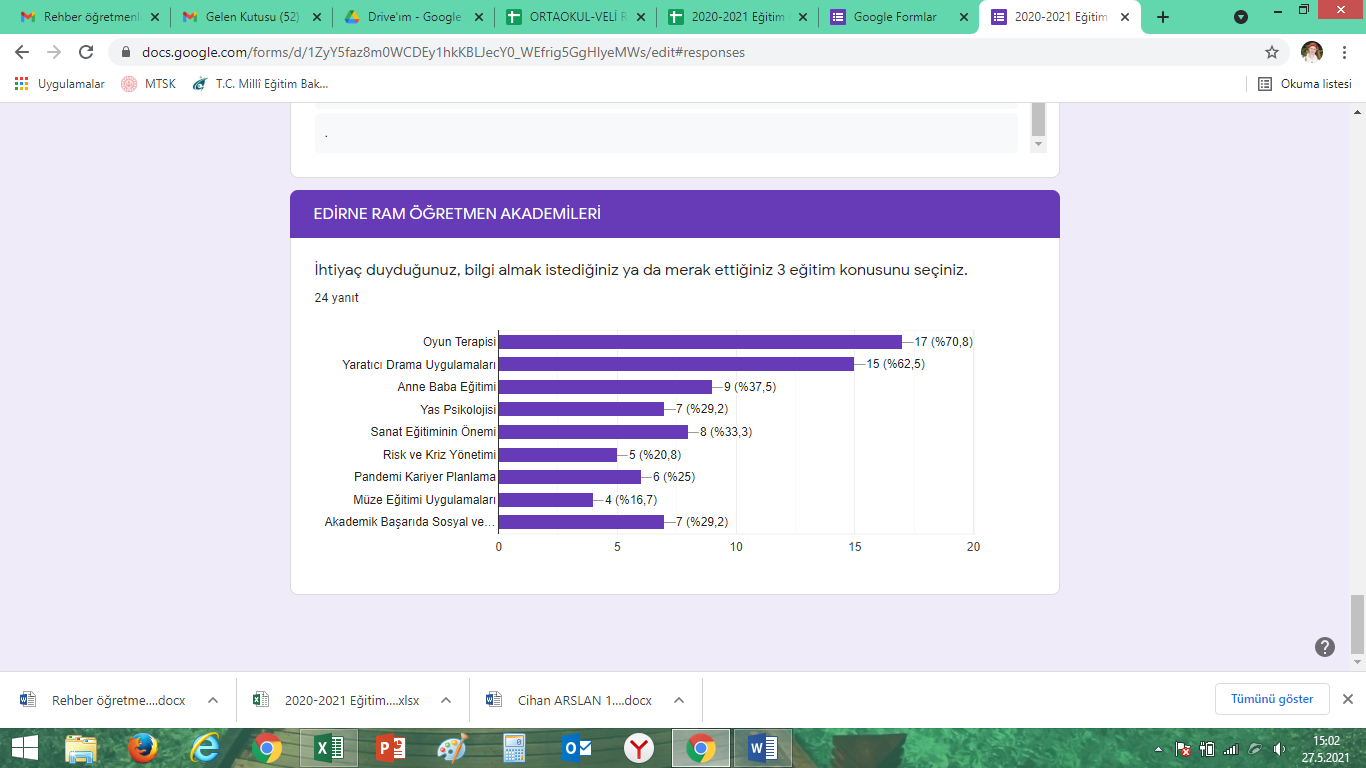 KaynaklarBakioğlu, A. (2005). Rehber öğretmenlerin bulundukları kariyer evrelerine göre okul yönetimini algılayışlarının niteliksel olarak incelenmesi. M.Ü. Atatürk Eğitim Fakültesi Eğitim Bilimleri Dergisi, 21, 89-110. Low, S.K., Kok,J.K. and Lee,M.N. (2013). A holistic approach to scholl-based counselling and guidance services in Malaysia. School Psychology International, 34(2), 190-201. Ooi, P.B.,Wan Jaafar,W.M.& Baba,M (2016). Differences in counselors’ career outputs in viewof status in Malaysia. International Journal of Social Science and Humanity, 6 (4), 251-255.Erkan, S. (2015). Kendini gerçekleştirme kavramı üzerine tartışmalar ve bir rehberlik tanımıönerisi. Fidan Korkut Owen, Ragıp Özyürek, Dean W. Owen (Eds) Gelişen PsikolojikDanışma ve Rehberlik Meslekleşme Sürecindeki İlerlemeler içinde. Ankara: Nobel yayıneviKepçeoğlu, M. (2001). Psikolojik danışma ve rehberlik. İstanbul: Alkım Yayınevi.Kuzgun, Y. (1997). Rehberlik ve Psikolojik Danışma. ÖSYM Yayınları, Ankara.Kuzgun, Y. (1988). Rehberlik ve Psikolojik Danışma. Ankara: ÖSYM.MEB (1973). Milli Eğitim Temel Kanunu.http://mevzuat.meb.gov.tr/html/temkanun_0/temelkanun_0.htmlMEB (2009). Rehberlik ve Psikolojik Danışma Hizmetleri Yönetmeliği.mevzuat.meb.gov.tr/html/68.htmlPage, B. J. ve Diğerleri. (2001). “National Survey of School Counselor Supervision.”Counselor Education and Supervision. Vol: 41, Issue:2, s.142-151.Stroot, S. A. (1998). “Techers Helping Teachers”. Educational Leadership. Vol:55, Issue:5,s.37-39.Sexton, T. L. (1998). “Reconstructing Counselor Aducation: Supervision, Teaching andClinical Training Revisited.” Counselor Education and Supervision. Vol: 38, Issue:1,s.2-6.Tarhan, S. (2017). İhtiyaç, yeterlik ve mesleki doyum bağlamında rehber öğretmenlerin görev algıları. Bartın Üniversitesi Eğitim Fakültesi Dergisi 6(3), 1385–1408. 